ORIGEN Y EVOLUCION DEL HOMBRE Y DE LA VIDA EN LA TIERRA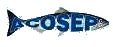 (CIENCIA DEL MAR)Por: Carlos Bastiand GranadosDivulgador CientíficoE-mail: acosep@hotmail.comUno de los temas más fascinantes en las ciencias naturales se encuentra en el tema de la vida, ¿Cómo y cuándo se originó la vida? La vida es una exuberancia planetaria, un fenómeno solar. Es la transmutación astronómicamente del aire, del agua del mar y de la luz que llega a la tierra, en fotones o bosones de partículas como rayos x, rayos gama, rayos láser, rayos ultravioleta y rayos de neutrinos, son partículas de electrones e iones, los que generan el rebote de la "Retroalimentaciones Positivas" que nos dan al vida a todos los seres vivientes en la tierra.Los científicos de la NASA en el 2007 revivieron una vieja teoría de nuestros antepasados, y la denominaron "Heliofísica" que es la relación de dos viejos amigos Sol Tierra, para darles a conocer a la comunidad mundial, que esta relación nos da la vida y también nos las quita en grandes desastres naturales, por los bosones de las tormentas solares.En el 2013 la ciencia galardonó a Peter Higgs, con el premio nobel en física con su teoría, los "Bosones en las Partículas de Dios" por ser estas partículas que nos dan la vida. La ciencia a reconociendo que son los fotones del sol, el tema más fascinante en las ciencias naturales, porque son propulsores de la vida de todos los seres vivientes en la tierra que, a través de millones de años se abrió paso para que ciertas moléculas logren duplicarse dando origen a procesos que hoy llamamos vida, llego procedente del espacio en los "Bosones de las Partículas de Dios" y que de alguna forma encontraron estas semillas el terreno propicio y fértil, para generar la vida en el mar.NUESTRO PADRE SOL Y NUESTRA MADRE MARLa vida es una exuberancia planetaria, del sistema solar, que llegan al núcleo ígneo, que da origen a la  relación sol mar, por el rebote de la "Retroalimentación Positiva", dando origen al inicio de la vida de los seres vivientes en la tierra porque somos hijos del mar. Casi todos los grandes descubrimientos en la ciencia han sido, simplificando, los términos complejos, y las evidencias específicas científicas, es que todos los seres vivientes en la tierra somos hijos del mar, (Rene Quinton Plasma Marino) en la sangre de todos los seres vivientes, tiene los mismos componentes que el agua del mar, básicamente la vida se originó en el mar, y cada cuerpo humano es un pequeño Océano en el que flotan las células, bacterias, virus y paracitos, los que a menudo están es guerra el uno con el otro y que en conjunto superan el números a las células de nuestro cuerpo. Si este Océano interior mantiene sus condiciones físicas, es decir su PH, salinidad, temperatura, etc. Que es, los que se llama salud, y para mantener nuestro PH hay que beber mucha agua de mar, La salinidad esta en los Océano. El Dr. Maynard Murray afirma en su libro Fertility." El rio de sangre que mantiene a los seres humanos es una copia del agua del mar porque contiene los 90 elementos localizados en la sangre de todos los seres vivientes".En 4,000 mil millones de años. La salinidad del agua del mar jugó un papel muy importante en la formación del nitrógeno, oxigeno, argón etc. Que sirvió para oxigenar la existencia de todos los seres vivientes en la tierra, y pensar que mucho de lo que nos han enseñado en las escuelas es FALSO, así engañaron intencionalmente desde niño. La teoría del inicio de la vida es un ejemplo de una farsa que nos han engañado para ocultar la realidad de un sistema solar, que lanza bosones de plasma con grandes descargas eléctricas, que son en la práctica las que median las fuerzas eléctricas, y constituyen toda la fuerza de radiación, para el inicio de la vida en el mar, y después en la tierra, para todos los seres vivientes y las plantas.Este artículo es el resumen apretado de mi tercera obra “Heliofísica Cuántica”. 